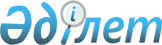 Об утверждении квалификационных требований к административным государственным должностям корпуса "Б"Решение акима Тюлькубасского района Туркестанской области от 4 января 2024 года № 1
      В соответствии с пунктом 4 статьи 17 Закона Республики Казахстан "О государственной службе Республики Казахстан", приказом Председателя Агентства Республики Казахстан по делам государственной службы от 5 апреля 2023 года №71 "Об утверждении Типовых квалификационных требований к административным государственным должностям корпуса "Б", аким Тюлькубасского района РЕШИЛ:
      1. Утвердить квалификационные требования к административным государственным должностям корпуса "Б" согласно приложениям 1-32. 
      2. Признать утратившим силу следующие решения акима Тюлькубасского района:
      1) от 9 июня 2023 год №4 "Об утверждении квалификационных требований к административным государственным должностям корпуса "Б";
      2) от 20 сентября 2023 год №9 "О внесении дополнения в решение акима Тюлькубасского района от 9 июня 2023 года №4 "Об утверждении квалификационных требований к административным государственным должностям корпуса "Б".
      3. Контроль за исполнением настоящего решения возложить на руководителя аппарата акима района.
      4. Настоящее решение вводится в действие со дня его первого официального опубликования. Заместитель акима района, 1 единица, Е-1, №0-1 Заместитель акима района, 1 единица, Е-1, №0-2 Заместитель акима района, 1 единица, Е-1, №0-3 Руководитель аппарата акима района, 1 единица– Е-2, №1-0 Главный инспектор аппарата акима района-пресс секретарь(1 единица) Е-3 № 2-0 Помощник акима района 1 единица – Е-3, №2-1 Советник акима района 1 единица – Е-3, №2-2 Руководитель организационно-инспекторского отдела аппарата акима района1 единица– Е-3, №3-0 Главный инспектор организационно-инспекторского отдела аппарата акима района1 единица – Е-3, №3-1 Главный инспектор организационно-инспекторского отдела аппарата акима района1 единица – Е-3, №3-2 Главный инспектор организационно-инспекторского отдела аппарата акима района1 единица – Е-3, №3-3 Главный инспектор организационно-инспекторского отдела аппарата акима района1 единица – Е-3, №3-4 Руководитель юридического отдела аппарата акима района1 единица – Е-3, №4-0 Главный инспектор юридического отдела аппарата акима района1 единица – Е-3, №4-1 Главный специалист юридического отдела аппарата акима района1 единица– Е-4, №4-2 Руководитель отдела управления персоналом аппарата акима района1 единица – Е-3, №5-0 Главный инспектор отдела управления персоналом аппарата акима района2 единицы – Е-3, №5-1, №5-2 Руководитель отдела административного и документационного обеспечения аппарата акима района1 единица – Е-3, №6-0 Главный инспектор административного и документационного обеспечения аппарата акима района2 единицы – Е-3, №6-1, №6-2 Главный инспектор административного и документационного обеспечения аппарата акима района1 единица – Е-3, №6-3 Руководитель отдела информационной безопастности и оказания государственных услуг аппарата акима района1 единица – Е-3, №7-0 Главный инспектор отдела информационной безопастности и оказания государственных услуг аппарата акима района1 единица – Е-3, №7-1 Главный инспектор отдела информационной безопастности и оказания государственных услуг аппарата акима района1 единица – Е-3, №7-2 Руководитель отдела жилищно-коммунального хозяйства, пассажирского транспорта и автомобильных дорог акимата Тюлькубасского района, 1 единица – Е-R-1, №8-0 Руководитель отдела занятости и социальных программ акимата Тюлькубасского района, 1 единица – Е-R-1, №9-0 Руководитель отдела культуры, развития языков, физической культуры и спорта акимата Тюлькубасского района 1 единица – Е-R-1, №10-0 Руководитель отдела строительства, архитектуры и градостраительства акимата Тюлькубасского района,1 единица – Е-R-1, №11-0 Руководитель отдела внутренней политики акимата Тюлькубасского района 1 единица – Е-R-1, №12-0 Руководитель отдела экономики и финансов акимата Тюлькубасского района,1 единица – Е-R-1, №13-0 Руководитель отдела сельского хозяйства и земельных отношений акимата Тюлькубасского района, 1 единица – Е-R-1, №14-0 Руководитель отдела предпринимательства акимата Тюлькубасского района,1 единица – Е-R-1, №15-0 Аким Жабаглинского сельского округа, аким Шакпакского сельского округа, аким Акбиикского сельского округа, аким Майлыкентского сельского округа , аким Рыскуловского сельского округа, аким Тастумсыкского сельского округа, аким Кемербастауского сельского округа, аким Мичуринского сельского округа, аким Жаскешуйского сельского округа, аким Балыктинского сельского округа, аким Арысского сельского округа, аким Келтемашатского сельского округа, аким Машатского сельского округа, аким кента Тюлькубас, аким кента Састюбе (15 единиц)– категория Е-R-1, №16-1, №16-2, №16-3, №16-4, №16-5, №16-6, №16-7, №16-8, №16-9, №16-10, №16-11, №16-12, №16-13, №, №16-14, 16-15.
					© 2012. РГП на ПХВ «Институт законодательства и правовой информации Республики Казахстан» Министерства юстиции Республики Казахстан
				
      Аким района

Н.Изтилеуов
Приложение 1 к решению
акима Тюлькубасского района
от 4 января 2024 года №1
Показатели 
Требования 
Образование
1. Послевузовское или высшее образование;
2. По специальностям услуги (организация перевозок, движения и эксплуатация транспорта и/или транспортные услуги и/или организация перевозок и управление движением на транспорте); бизнес, управление и право (право и/или государственное и местное управление и/или управление проектами и/или государственное управление и/или государственное и мест управление и/или международное право и/или оценка и/или региональное развитие); естественные науки, математика и статистика (гидрология и/или техническая физика и/или гидрогеология и инженерная геология); ветеринария (ветеринария); искусство и гуманитарные науки (графика и/или скульптура и/или дизайн и/или арт-менеджмент); инженерные, обрабатывающие и строительные отрасли (производство строительных материалов, изделий и конструкций и/или машиностроение и/или автоматизация управление и/или архитектура и/или строительство и/или материаловедение и технология новых материалов
приборостроение и/или теплоэнергетика и/или транспортное строительство и/или инженерные системы и сети и/или транспорт, транспортная техника и технологии и/или электроэнергетика и/или механизация сельского хозяйства и/или стандартизация и сертификация (по отраслям) и/или технологические машины и оборудование (по отраслям) и/или архитектура).
Наличие компетенций
Должен соответствовать типовым квалификационным требованиям к административным государственным должностям корпуса "Б"
Опыт работы
Должен соответствовать типовым квалификационным требованиям к административным государственным должностям корпуса "Б"Приложение 2 к решению
акима Тюлькубасского района
от 4 января 2024 года №1
Показатели 
Требования 
Образование
1. Послевузовское или высшее образование;
2. По специальностям услуги (социальная работа и/или культурно-досуговая работа); бизнес, управление и (менеджмент и/или международное право и/или организация и нормирование труда и/или юриспруденция и/или маркетинг и/или мировая экономика и/или государственный аудит и/или право и/или учет и аудит и/или государственное управление и/или финансы государственное и местное управление и/или экономика и/или региональное развитие); педагогические науки (история и/или педагогика и психология и/или казахский язык и литература и/или социальная педагогика и самопознание и/или подготовка учителей по языкам литературе); искусство и гуманитарные науки (философия и/или филология религиоведение и/или востоковедение и/или иностранная филология и/или теология и/или исламоведение и/или история и/или языки и литература); социальные науки, журналистика и информация (политология и/или психология и/или культурология и/или социология и/или регионоведение и/или конфликтология и/или журналистика и/или социология и/или социальные науки и/или международные отношения и/или связь с общественностью).
Наличие компетенций
Должен соответствовать типовым квалификационным требованиям к административным государственным должностям корпуса "Б"
Опыт работы
Должен соответствовать типовым квалификационным требованиям к административным государственным должностям корпуса "Б"Приложение 3 к решению
акима Тюлькубасского района
от 4 января 2024 года №1
Показатели 
Требования 
Образование
1. Послевузовское или высшее образование;
2. По специальностям услуги (культурно-досуговая работа и/или ресторанное дело и гостиничный бизнес и/или туризм и/или обслуживания); бизнес, управление и право (менеджмент и/или юриспруденция и/или инновационный менеджмент и/или государственный аудит и/или право и/или финансы и/или государственное и местное управление и/или управление проектами и/или государственное управление и/или организация и нормирование труда и/или маркетинг и/или
мировая экономика и/или экономика и/или оценка и/или учет и аудит и/или региональное развитие); естественные науки, математика и статистика (статистика и/или математика); педагогические науки (математика); искусство и гуманитарные науки (скульптура и/или дизайн и/или арт-менеджмент и/или графика) инженерные, обрабатывающие и строительные отрасли (производство строительные материалов, изделий и конструкций и/или строительство и/или технологические машины и оборудование (по отраслям) и/или технология деревообработки и изделий из дерева и/или технология и конструирование изделий легкой промышленности и/или технология продовольственных продуктов и/или кадастр и/или инженерные системы и сети и/или геодезия и картография и/или стандартизация, сертификация и метрология (по отраслям) и/или землеустройство и/или архитектура).
Наличие компетенций
Должен соответствовать типовым квалификационным требованиям к административным государственным должностям корпуса "Б"
Опыт работы
Должен соответствовать типовым квалификационным требованиям к административным государственным должностям корпуса "Б"Приложение 4 к решению
акима Тюлькубасского района
от 4 января 2024 года №1
Показатели 
Требования 
Образование
1. Послевузовское или высшее образование;
Наличие компетенций
Должен соответствовать типовым квалификационным требованиям к административным государственным должностям корпуса "Б"
Опыт работы
Должен соответствовать типовым квалификационным требованиям к административным государственным должностям корпуса "Б"Приложение 5 к решению
акима Тюлькубасского района
от 4 января 2024 года №1
Показатели 
Требования 
Образование 
1. Послевузовское или высшее образование;
2. По специальностям бизнес, управление и право (деловое администрирование и/или право и/или государственное и местное управление и/или управление проектами и/или государственное управление и/или международное право и/или региональное развитие); педагогические науки (русский язык и литература и/или казахский язык и литература и/или иностранный язык: два иностранных языка и/или подготовка учителей по языкам и литературе); искусство и гуманитарные науки (языки и литература); социальные науки, журналистика и информация (журналистика и/или политология и/или связь с общественностью и/или международная журналистика и/или международные отношения).
Наличие компетенций
Должен соответствовать типовым квалификационным требованиям к административным государственным должностям корпуса "Б"
Опыт работы
Должен соответствовать типовым квалификационным требованиям к административным государственным должностям корпуса "Б"Приложение 6 к решению
акима Тюлькубасского района
от 4 января 2024 года №1
Показатели 
Требования 
Образование 
1. Послевузовское или высшее образование;
Наличие компетенций
Должен соответствовать типовым квалификационным требованиям к административным государственным должностям корпуса "Б"
Опыт работы
Должен соответствовать типовым квалификационным требованиям к административным государственным должностям корпуса "Б"Приложение 7 к решению
акима Тюлькубасского района
от 4 января 2024 года №1
Показатели 
Требования 
Образование 
1. Послевузовское или высшее образование.
Наличие компетенций
Должен соответствовать типовым квалификационным требованиям к административным государственным должностям корпуса "Б"
Опыт работы
Должен соответствовать типовым квалификационным требованиям к административным государственным должностям корпуса "Б"Приложение 8 к решению
акима Тюлькубасского района
от 4 января 2024 года №1
Показатели 
Требования 
Образование 
1. Послевузовское или высшее образование;
Наличие компетенций
Должен соответствовать типовым квалификационным требованиям к административным государственным должностям корпуса "Б"
Опыт работы
Должен соответствовать типовым квалификационным требованиям к административным государственным должностям корпуса "Б"Приложение 9 к решению
акима Тюлькубасского района
от 4 января 2024 года №1
Показатели 
Требования 
Образование 
1. Послевузовское или высшее образование;
Наличие компетенций
Должен соответствовать типовым квалификационным требованиям к административным государственным должностям корпуса "Б"
Опыт работы
Должен соответствовать типовым квалификационным требованиям к административным государственным должностям корпуса "Б"Приложение 10 к решению
акима Тюлькубасского района
от 4 января 2024 года №1
Показатели 
Требования 
Образование 
1. Послевузовское или высшее образование;
Наличие компетенций
Должен соответствовать типовым квалификационным требованиям к административным государственным должностям корпуса "Б"
Опыт работы
Должен соответствовать типовым квалификационным требованиям к административным государственным должностям корпуса "Б"Приложение 11 к решению
акима Тюлькубасского района
от 4 января 2024 года №1
Показатели 
Требования 
Образование 
1. Послевузовское или высшее образование;
Наличие компетенций
Должен соответствовать типовым квалификационным требованиям к административным государственным должностям корпуса "Б"
Опыт работы
Должен соответствовать типовым квалификационным требованиям к административным государственным должностям корпуса "Б"Приложение 12 к решению
акима Тюлькубасского района
от 4 января 2024 года №1
Показатели 
Требования 
Образование 
1. Послевузовское или высшее образование;
Наличие компетенций
Должен соответствовать типовым квалификационным требованиям к административным государственным должностям корпуса "Б"
Опыт работы
Должен соответствовать типовым квалификационным требованиям к административным государственным должностям корпуса "Б"Приложение 13 к решению
акима Тюлькубасского района
от 4 января 2024 года №1
Показатели 
Требования 
Образование 
1. Послевузовское или высшее образование;
2. По специальностям бизнес, управление и право (международное право и/или право и/или правоведение (юриспруденция) и/или юриспруденция педагогические науки (основы права экономики).
Наличие компетенций
Должен соответствовать типовым квалификационным требованиям к административным государственным должностям корпуса "Б"
Опыт работы
Должен соответствовать типовым квалификационным требованиям к административным государственным должностям корпуса "Б"Приложение 14 к решению
акима Тюлькубасского района
от 4 января 2024 года №1
Показатели 
Требования 
Образование 
1. Послевузовское или высшее образование;
2. По специальностям бизнес, управление и право (международное право и/или право и/или правоведение (юриспруденция) и/или юриспруденция педагогические науки (основы права экономики).
Наличие компетенций
Должен соответствовать типовым квалификационным требованиям к административным государственным должностям корпуса "Б"
Опыт работы
Должен соответствовать типовым квалификационным требованиям к административным государственным должностям корпуса "Б"Приложение 15 к решению
акима Тюлькубасского района
от 4 января 2024 года №1
Показатели 
Требования 
Образование 
1. Послевузовское или высшее, допускается послесреднее или техническое и профессиональное образование при наличии не менее одного года стажа работы на государственных должностях или не менее двух лет стажа работы в областях, соответствующих функциональным направлениям конкретной должности данной категории;
2. По специальностям бизнес, управление и право (право и/или правоведение (юриспруденция) и/или юриспруденция и/или международное право); педагогические науки (основы права и экономики).
Наличие компетенций
Должен соответствовать типовым квалификационным требованиям к административным государственным должностям корпуса "Б"
Опыт работы
Должен соответствовать типовым квалификационным требованиям к административным государственным должностям корпуса "Б"Приложение 16 к решению
акима Тюлькубасского района
от 4 января 2024 года №1
Показатели 
Требования 
Образование 
1. Послевузовское или высшее образование;
2. По специальностям бизнес, управление и право (юриспруденция и/или деловое администрирование и/или право и/или государственное и местное управление и/или управление проектами государственное управление и/или бизнес и управление и/или управление человеческими ресурсами и/или региональное развитие) естественные науки, математика и статистика (статистика); информационно-коммуникационные технологии (информационно-коммуникационные технологии); педагогические науки (основы права и экономики и/или математика и/или подготовка учителей по языкам и литературе и/или педагогика и психология); социальные науки, журналистика и информация (политология и/или психология и социология и/или связь с общественностью и/или архивоведение, документоведение и документационное обеспечение и конфликтология).
Наличие компетенций
Должен соответствовать типовым квалификационным требованиям к административным государственным должностям корпуса "Б"
Опыт работы
Должен соответствовать типовым квалификационным требованиям к административным государственным должностям корпуса "Б"Приложение 17 к решению
акима Тюлькубасского района
от 4 января 2024 года №1
Показатели 
Требования 
Образование 
1. Послевузовское или высшее образование;
2. По специальностям бизнес, управление и право (бизнес и управление и/или юриспруденция и/или государственное и местное управление и/или государственное управление и/или управление проектами и/или региональное развитие и/или экономика и/или финансы и/или учет и аудит и/или управление человеческими ресурсами); социальные науки, журналистика и информация (политология и/или психология и/или связь с общественностью); педагогические науки (педагогика и психология и/или подготовка учителей по языкам и литературе и/или основы право и экономики).
Наличие компетенций
Должен соответствовать типовым квалификационным требованиям к административным государственным должностям корпуса "Б"
Опыт работы
Должен соответствовать типовым квалификационным требованиям к административным государственным должностям корпуса "Б"Приложение 18 к решению
акима Тюлькубасского района
от 4 января 2024 года №1
Показатели 
Требования 
Образование 
1. Послевузовское или высшее образование;
Наличие компетенций
Должен соответствовать типовым квалификационным требованиям к административным государственным должностям корпуса "Б"
Опыт работы
Должен соответствовать типовым квалификационным требованиям к административным государственным должностям корпуса "Б"Приложение 19 к решению
акима Тюлькубасского района
от 4 января 2024 года №1
Показатели 
Требования 
Образование 
1. Послевузовское или высшее образование;
Наличие компетенций
Должен соответствовать типовым квалификационным требованиям к административным государственным должностям корпуса "Б"
Опыт работы
Должен соответствовать типовым квалификационным требованиям к административным государственным должностям корпуса "Б"Приложение 20 к решению
акима Тюлькубасского района
от 4 января 2024 года №1
Показатели 
Требования 
Образование 
1. Послевузовское или высшее образование;
2. По специальностям бизнес, управление и право (мировая экономика и/или финансы и/или экономика и/или учет и аудит).
Наличие компетенций
Должен соответствовать типовым квалификационным требованиям к административным государственным должностям корпуса "Б"
Опыт работы
Должен соответствовать типовым квалификационным требованиям к административным государственным должностям корпуса "Б"Приложение 21 к решению
акима Тюлькубасского района
от 4 января 2024 года №1
Показатели 
Требования 
Образование 
1. Послевузовское или высшее образование;
2. По специальностям бизнес, управление и право (юриспруденция и/или управление проектами и/или государственное и местное управление); информационно-коммуникационные технологии (информационные системы и/или информационная безопасность).
Наличие компетенций
Должен соответствовать типовым квалификационным требованиям к административным государственным должностям корпуса "Б"
Опыт работы
Должен соответствовать типовым квалификационным требованиям к административным государственным должностям корпуса "Б"Приложение 22 к решению
акима Тюлькубасского района
от 4 января 2024 года №1
Показатели 
Требования 
Образование 
1. Послевузовское или высшее образование;
2. По специальностям информационно- коммуникационные технологии (информатика и/или системы информационной безопасности и/или информационные системы и/или вычислительная техника и программное обеспечение и/или системы информационной безопасности и/или информационно-коммуникационные технологии и/или телекоммуникации и/или информационная безопасность); педагогические науки (информатика и/или математика-информатика и/или физика-информатика).
Наличие компетенций
Должен соответствовать типовым квалификационным требованиям к административным государственным должностям корпуса "Б"
Опыт работы
Должен соответствовать типовым квалификационным требованиям к административным государственным должностям корпуса "Б"Приложение 23 к решению
акима Тюлькубасского района
от 4 января 2024 года №1
Показатели 
Требования 
Образование 
1. Послевузовское или высшее образование;
2. По специальностям бизнес, управление и право (юриспруденция и/или государственное и местное управление); информационно-коммуникационные технологии (информационная безопасность).
Наличие компетенций
Должен соответствовать типовым квалификационным требованиям к административным государственным должностям корпуса "Б"
Опыт работы
Должен соответствовать типовым квалификационным требованиям к административным государственным должностям корпуса "Б"Приложение 24 к решению
акима Тюлькубасского района
от 4 января 2024 года №1
Показатели 
Требования 
Образование 
1. Послевузовское или высшее либо послесреднее или техническое и профессиональное образование;
2. По специальностям услуги (безопасность жизнедеятельности и защита окружающей среды и/или организация перевозок, движения и эксплуатация транспорта и/или логистика (по отраслям) транспортные услуги и/или организация перевозок и управление движением на транспорте и/или гигиена и охрана труда на производстве); бизнес, управление и право (международное право и/или юриспруденция и/или оценка и/или право и/или экономика и/или государственное и местное управление и/или государственное управление и/или региональное развитие); естественные науки, математика и статистика (механика и/или экология и/или гидрология и/или техническая физика и/или гидрогеология и инженерная геология и/или геоэкология и управление природорользованием и/или математика и/или биологические смежные науки); экономика и бизнес (организация управления на автомобильном транспорте); искусство и гуманитарные науки (графика и/или скульптура и/или менеджмент и/или дизайн); инженерные, обрабатывающие и строительные отрасли (производство строительных материалов, изделий и конструкций и/или машиностроение и/или автоматизация и управление и/или архитектура и/или строительство и/или нефтегазовое дело и/или материаловедение и технология новых материалов и/или теплоэнергетика и/или технологические машины и оборудование (по отраслям) и/или транспортное строительство и/или инженерные системы и сети и/или химическая технология тугоплавких неметаллических и силикатных материалов и/или транспорт и/или транспорт, транспортная техника и технологии и/или электроэнергетика и/или строительство эксплуатация зданий и сооружен стандартизация и сертификация (по отраслям).
Наличие компетенций
Должен соответствовать типовым квалификационным требованиям к административным государственным должностям корпуса "Б"
Опыт работы
Должен соответствовать типовым квалификационным требованиям к административным государственным должностям корпуса "Б"Приложение 25 к решению
акима Тюлькубасского района
от 4 января 2024 года №1
Показатели 
Требования 
Образование 
1. Послевузовское или высшее либо послесреднее или техническое и профессиональное образование;
2. По специальностям услуги (социальная работа); бизнес, управление и право (организация и нормирование труда и/или юриспруденция и/или эконика); педагогические науки (педагогика и психология и/или социальная педагогика и самопознание); социальные науки, журналистика и информация (социология и/или социология).
Наличие компетенций
Должен соответствовать типовым квалификационным требованиям к административным государственным должностям корпуса "Б"
Опыт работы
Должен соответствовать типовым квалификационным требованиям к административным государственным должностям корпуса "Б"Приложение 26 к решению
акима Тюлькубасского района
от 4 января 2024 года №1
Показатели 
Требования 
Образование 
1. Послевузовское или высшее либо послесреднее или техническое и профессиональное образование;
2. По специальностям услуги (культурно-досуговая работа); бизнес, управление и право (государственное и местное управление и/или управление проектами и/или менеджмент спорта и/или региональное развитие); педагогические науки (история и/или начальная военная подготовка и/или казахский язык и литература и/или история и религиоведение и/или физическая культура и/или русский язык и литература и/или подготовка учителей по языкам и литературе и/или физическая культура и спорт и/или изобразительное искусство и черчение и/или музыкальное образование); искусство и гуманитарные науки (философия и/или филология и/или востоковедение и/или музейное дело и охрана памятников и/или музыкальное искусство и/или искусство и культура и/или история и/или археология и этнология и/или искусство инструментальное исполнитель социальные науки, журналистика и информация (культурология и/или психология и/или библиотечное дело).
Наличие компетенций
Должен соответствовать типовым квалификационным требованиям к административным государственным должностям корпуса "Б"
Опыт работы
Должен соответствовать типовым квалификационным требованиям к административным государственным должностям корпуса "Б"Приложение 27 к решению
акима Тюлькубасского района
от 4 января 2024 года №1
Показатели 
Требования 
Образование 
1 Послевузовское или высшее либо послесреднее или техническое и профессиональное образование;
2. По специальностям бизнес, управление и право (юриспруденция и/или государственное и местное управление и/или управление проектами и/или региональное развитие); искусство и гуманитарные науки (живопись и/или графика и/или скульптура и/или дизайн и/или арт-менеджмент); инженерные, обрабатывающие и строительные отрасли (производство строительных материалов, изделий и конструкций и/или архитектура и/или строительство и/или технологические машины и оборудование (по отраслям) и/или кадастр и/или инженерные системы и сети и/или геодезия и картография и/или стандартизация, сертификация и метрология (по отраслям) и/или промышленное и гражданское строительство и/или землеустройство).
Наличие компетенций
Должен соответствовать типовым квалификационным требованиям к административным государственным должностям корпуса "Б"
Опыт работы
Должен соответствовать типовым квалификационным требованиям к административным государственным должностям корпуса "Б"Приложение 28 к решению
акима Тюлькубасского района
от 4 января 2024 года №1
Показатели 
Требования 
Образование 
1. Послевузовское или высшее либо послесреднее или техническое и профессиональное образование;
2. По специальностям бизнес, управление и право (менеджмент и/или юриспруденция и/или право государственное и местное управление и/или государственное управление и/или региональное развитие); педагогические науки (основы права и экономики и/или история и/или казахский язык и литература и/или Религиоведение); искусство и гуманитарные науки (филология и/или религиоведение и/или востоковедение и/или иностранная филология и/или теология и/или исламоведение и/или философия и/или языки и литература и/или история); социальные науки, журналистика и информация (журналистика и/или политология и/или психология и/или культурология и/или социология и/или регионоведение и/или связь общественностью и/или международная журналистика и/или конфликтология и/или международные отношения и/или социальные науки и/или журналистика и информация).
Наличие компетенций
Должен соответствовать типовым квалификационным требованиям к административным государственным должностям корпуса "Б"
Опыт работы
Должен соответствовать типовым квалификационным требованиям к административным государственным должностям корпуса "Б"Приложение 29 к решению
акима Тюлькубасского района
от 4 января 2024 года №1
Показатели 
Требования 
Образование 
1. Послевузовское или высшее либо послесреднее или техническое и профессиональное образование;
2. По специальностям бизнес, управление и право (мировая экономика и/или государственный аудит и/или экономика и/или учет и аудит и/или государственное и местное управление и/или управление проектами и/или бухгалтерский учет и/или финансы и/или региональное развитие); естественные науки, математика и статистика (статистика и/или математика); педагогические науки (математика и/или информатика и/или математика-физика и/или математика-информатика).
Наличие компетенций
Должен соответствовать типовым квалификационным требованиям к административным государственным должностям корпуса "Б"
Опыт работы
Должен соответствовать типовым квалификационным требованиям к административным государственным должностям корпуса "Б"Приложение 30 к решению
акима Тюлькубасского района
от 4 января 2024 года №1
Показатели 
Требования 
Образование 
1. Послевузовское или высшее либо послесреднее или техническое и профессиональное образование;
2. По специальностям услуги (социально- культурный сервис); бизнес, управление и право (оценка и/или государственное и местное управление и/или управление проектами) сельское хозяйство и биоресурсы (плодоовощеводство и/или сельское хозяйстви/или зоотехния и/или механизация гидромелиоративных работ и/или водные биоресурсы и аквакультура и/или электрификация и автоматизация сельского хозяйства и/или агрономия и/или почвоведение и агрохимия и/или промышленное рыболовство и/или технология производства продуктов животноводства и/или охотоведение и звероводство и/или рыбное хозяйство и промышленное рыболовство и/или водные ресурсы и водопользование и/или аграрная техника и технологии и/или лесные ресурсы и лесоводство и/или мелиорация, рекультивация и охрана земель и/или энергообеспечение сельского хозяйства и/или защита и карантин растений и/или агроэкология и/или селекция и биотехнология в растениеводстве и/или агрохимия и/или агроинженерия и/или сельскохозяйственная биотехнология и селекция и/или технология хранения и переработки зерна и/или фермерское дело и/или лесоинженерное дело и/или лесное и садо-парковое хозяйство и/или лесохозяйственное дело и/или ихтиология и рыбоводство и/или зооинженер-менеджер и/или фермерское хозяйство и/или землеустройство и/или сельское хозяйство, ветеринария и экология и/или ветеринарный фельдшер-инспектор и/или автоматизация сельскохозяйственного производства и/или механизация сельскохозяйственного производства и/или строительство сельского хозяйства и/или технология кондитерских, макаронных изделий и пищеконцентратов и/или гидрометерология и/или техническая эксплуатация подъемно-транспортных, строительных, дорожных машин и оборудования и/или техническое обслуживание и ремонт в сельском хозяйстве и/или почвоведение и/или профессиональное обучение по агроинженерному делу и/или агрометеорология и/или агрономия и почвоведение и/или плодоовощеводство и виноградарство и/или шелководство и/или селекция сельскохозяйственных культур и/или селекция в животноводстве и/или пчеловодство и/или рыбоводство и промышленное рыбоводство и/или и/или товароведение животного сырья и/или лесное и садовое хозяйство и/или машины и оборудования лесного комплекса и/или защита растений и агроэкология и/или лесное хозяйство и/или агрохимия и почвоведение и/или защита растений и/или селекция и генетика сельскохозяйственных культур и/или лесное и садово-парковое хозяйство и/или рыбное хозяйство и/или пчеловодство и шелководство и/или лесное хозяйство, садово-парковое и ландшафтное строительство и/или экология и рациональное использование природных ресурсов и/или гидрология и метеорология и/или сельскохозяйственные науки и/или животноводство); инженерные, обрабатывающие и строительные отрасли (геология и разведка месторождений полезных ископаемых и/или строительство и/или кадастр и/или маркшейдерское дело и/или геодезия и/или картография и/или горное дело и/или управление земельными ресурсами и их охрана).
Наличие компетенций
Должен соответствовать типовым квалификационным требованиям к административным государственным должностям корпуса "Б"
Опыт работы
Должен соответствовать типовым квалификационным требованиям к административным государственным должностям корпуса "Б"Приложение 31 к решению
акима Тюлькубасского района
от 4 января 2024 года №1
Показатели 
Требования 
Образование 
1. Послевузовское или высшее либо послесреднее или техническое и профессиональное образование;
2. По специальностям услуги (культурно- досуговая работа и/или ресторанное дело и гостиничный бизнес и/или туризм и/или сфера обслуживания); бизнес, управление и право (менеджмент и/или организация и нормирование труда и/или юриспруденция и/или маркетинг и/или мировая экономика и/или оценка и/или инновационный менеджмент государственный аудит и/или право и/или экономика и менеджмент и/или экономика и/или финансы и/или государственное и местное управление и/или управление проектами и/или государственное управление и/или учет и аудит и/или региональное развитие); естественные науки, математика и статистика (статистика).
Наличие компетенций
Должен соответствовать типовым квалификационным требованиям к административным государственным должностям корпуса "Б"
Опыт работы
Должен соответствовать типовым квалификационным требованиям к административным государственным должностям корпуса "Б"Приложение 32 к решению
акима Тюлькубасского района
от 4 января 2024 года №1
Показатели 
Требования 
Образование 
1. Послевузовское или высшее либо послесреднее или техническое и профессиональное образование;
Наличие компетенций
Должен соответствовать типовым квалификационным требованиям к административным государственным должностям корпуса "Б"
Опыт работы
Должен соответствовать типовым квалификационным требованиям к административным государственным должностям корпуса "Б"